О внесении изменений в постановление администрации Батыревского муниципального округа Чувашской Республики от 19.01.2023г. №18 «О комиссии по соблюдению требований к служебному поведению муниципальных служащих и урегулированию конфликта интересов в администрации Батыревского муниципального округа Чувашской Республики»В соответствии с Федеральными законами от 6 октября 2003 г. N 131-ФЗ "Об общих принципах организации местного самоуправления в Российской Федерации" и от 25 декабря 2008 г. N 273-ФЗ "О противодействии коррупции", указами Президента Российской Федерации от 1 июля 2010 г. N 821 "О комиссиях по соблюдению требований к служебному поведению федеральных государственных служащих и урегулированию конфликта интересов" и от 22 декабря 2015 г. N 650 "О порядке сообщения лицами, замещающими отдельные государственные должности Российской Федерации, должности федеральной государственной службы, и иными лицами о возникновении личной заинтересованности при исполнении должностных обязанностей, которая приводит или может привести к конфликту интересов, и о внесении изменений в некоторые акты Президента Российской Федерации", Уставом Батыревского муниципального округа Чувашской Республики, администрация Батыревского муниципального округа постановляет:1. Внести в постановление администрации Батыревского муниципального округа Чувашской Республики от 19.01.2023г. №18 «О комиссии по соблюдению требований к служебному поведению муниципальных служащих и урегулированию конфликта интересов в администрации Батыревского муниципального округа Чувашской Республики» (с изменениями от 10 июля 2023г. №747) изменения:1.1 пункт 1 изложить в следующей редакции:«1. Создать комиссию по соблюдению требований к служебному поведению муниципальных служащих и урегулированию конфликта интересов в администрации Батыревского муниципального округа Чувашской Республики в следующем составе:Первый заместитель главы Батыревского муниципального округа – начальник Управления по благоустройству и развитию территорий администрации Батыревского муниципального округа, председатель комиссии;Заместитель главы Батыревского муниципального округа Чувашской Республики по социальным вопросам - начальник финансового отдела администрации Батыревского муниципального округа Чувашской Республики, заместитель председателя комиссии;Начальник отдела правовой и кадровой работы администрации Батыревского муниципального округа, секретарь комиссии;Представитель Управления Главы Чувашской Республики по вопросам противодействия коррупции, осуществляющего функции органа Чувашской Республики по профилактике коррупционных и иных правонарушений, член комиссии (по согласованию);Малышкина Наталья Александровна-доцент кафедры государственного и муниципального управления Чебоксарского филиала Российской Академии народного хозяйства и государственной службы при Президенте Российской Федерации, член комиссии (по согласованию)Сафиуллов Рифкать Загитович – член Общественной палаты Батыревского муниципального округа Чувашской Республики, член комиссии (по согласованию).».1.2. п.6 Положения о комиссии по соблюдению требований к служебному поведению муниципальных служащих и урегулированию конфликта интересов в администрации Батыревского муниципального округа Чувашской Республики дополнить абзацем следующего содержания: «в) представитель (представители) научных организаций и образовательных учреждений среднего, высшего и дополнительного профессионального образования, деятельность которых связана с государственной или муниципальной службой».1.3. п.8 Положения о комиссии по соблюдению требований к служебному поведению муниципальных служащих и урегулированию конфликта интересов в администрации Батыревского муниципального округа Чувашской Республики изложить в следующей редакции:«8. Лица, указанные в подпункте "б, в" пункта 6 и в пункте 7 настоящего Положения, включаются в состав комиссии в установленном порядке по согласованию с подразделением исполнительного органа Чувашской Республики, осуществляющим функции органа Чувашской Республики по профилактике коррупционных и иных правонарушений, с общественным советом, общественной организацией ветеранов, созданными в Батыревском муниципальном округе, профсоюзной организацией, действующей в установленном порядке в администрации Батыревского муниципального округа, научными организациями и образовательными учреждениями среднего, высшего и дополнительного профессионального образования, деятельность которых связана с государственной или муниципальной службой, на основании запроса администрации Батыревского муниципального округа»2. Настоящее постановление вступает в силу после его официального опубликования.         ЧĂВАШ  РЕСПУБЛИКИН ПАТĂРЬЕЛ                                       МУНИЦИПАЛЛĂ ОКРУГĔН АДМИНИСТРАЦИЙĔ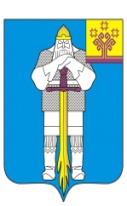 ЧУВАШСКАЯ  РЕСПУБЛИКААДМИНИСТРАЦИЯ        БАТЫРЕВСКОГОМУНИЦИПАЛЬНОГО ОКРУГАЙЫШĂНУ10.01 .2024 ç.,  № 5 Патăрьел ялěПОСТАНОВЛЕНИЕ10. 01.2024 г. № 5село БатыревоГлава Батыревского муниципального округа Р.В. Селиванов